Автор Егорова Анна,обучающаяся 7 "Б" класса  МБОУ СОШ №30города Энгельса Саратовской области.Руководитель Нефёдова Евгения Николаевна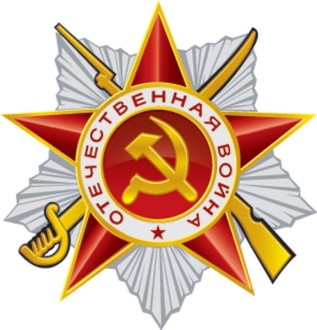                                                     ВЕРНОСТЬ               В 2015 году мы будем отмечать юбилей: 70-летие со Дня Победы в Великой Отечественной войне.  Мне кажется,  что  нет  в России  человека, которого не коснулась бы эта страшная война.  Боль потери близкого человека не обошла стороной и  нашу семью…                 Я узнала про моего прадеда, Прудникова Петра Филипповича, от моей мамы.  Как-то 9 мая мы с семьёй пошли на старое кладбище.  Мама купила много тюльпанов, чтобы их положить у Братской могилы к Вечному огню. Она  рассказала мне, что прадедушка храбро сражался с фашистами и погиб под Орлом 1943 году.    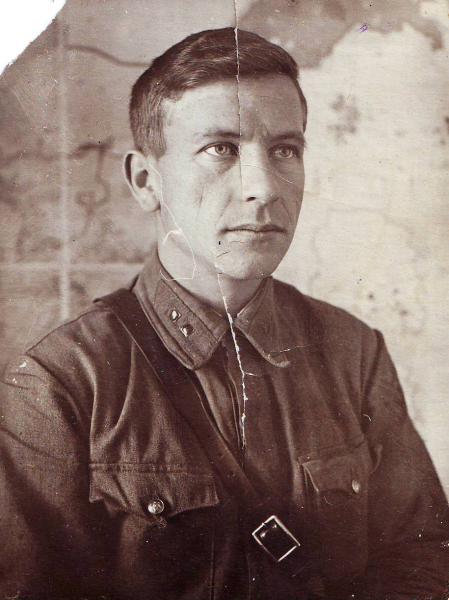           Ни прабабушку Машу, ни прадедушку Петра я живыми не застала, но об их крепкой и  дружной семье слышала от моей бабушки Тамары. Она рассказала нам  о том, как,  похоронив двоих детей от голода, её  родители  не озлобились на жизнь, а продолжили  хранить  нежность и заботу друг  о  друге  и любить  её, Томочку, свою  маленькую дочурку. Этот снимок, где они ещё так счастливы, сделан был 22 июня 1941 года. А  чуть позже  Пётр Филиппович, мой прадед, ушёл на фронт. Вот эта маленькая девочка Тамарочка и стала в дальнейшем моей бабушкой.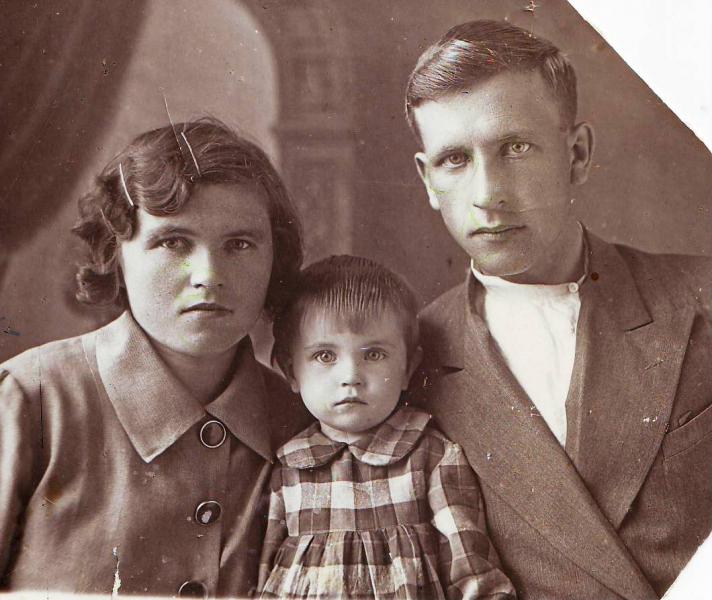               Когда бабушка Тамара тяжело заболела, она взяла слово со своей дочери (моей мамы):   передать   детям память о прадедушке Петре, чтобы они помнили  о том, какой ценой было заработано наше право на жизнь, на то прекрасное будущее, которое забрала эта ужасная  война у наших дедов, прадедов. И добавила бабушка:  9 мая  носить цветы на Братскую могилу при любых обстоятельствах.              Мама мне рассказала, что, когда  мой прадед Пётр Филиппович был в госпитале,   его жена Мария Васильевна (моя прабабушка)  с дочкой Томочкой (моей бабушкой) поехали к нему - им разрешили. Но  пока они ехали, Прудникова Петра Филипповича уже выписали. Он снова попал на поле битвы. Письмо о его гибели застало жену с маленьким ребёнком на вокзале. Мария Васильевна даже потеряла свою дочку Тамарочку. Настолько ошеломило её известие о гибели любимого мужа, что она забыла о ребёнке. Слава Богу, добрые  люди ей помогли. Прабабушка так больше и не вышла замуж. Она сохранила свою любовь, говоря: «Такого, как мой Петя, я уже больше не встречу».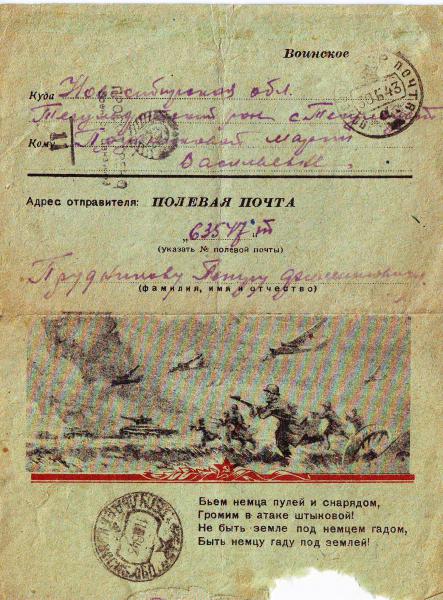               И как нам сейчас не хватает той доброты друг к другу, той заботы и поддержки, какой окружили мою прабабушку Машу фронтовые друзья прадеда Петра.  Они выжили в той страшной войне. И всю оставшуюся жизнь поддерживали  жену и дочь своего  погибшего  друга  - помогали им, чем могли. Каждый год 9  мая встречались  они на Братской могиле под Орлом, вспоминая  боевых товарищей...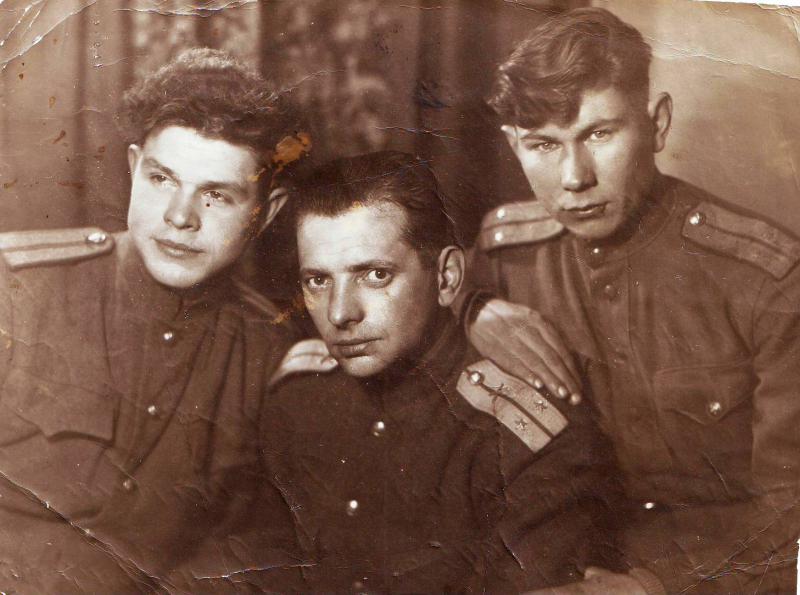               Когда мы услышали песню «Прадедушка» по радио, мама сказал, что эта песня о моём прадедушке Петре и обо всех сражавшихся на той войне.  Я  хочу, чтобы память  обо всех воевавших  в  Великой Отечественной  войне  была  жива как  можно дольше  не только в нашей семье, но и в каждом доме.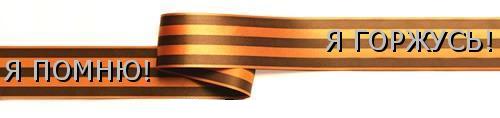 